Заходите на сайт:https://www.nsoftware.com/sftp/drive/Жмёте free download дальше free download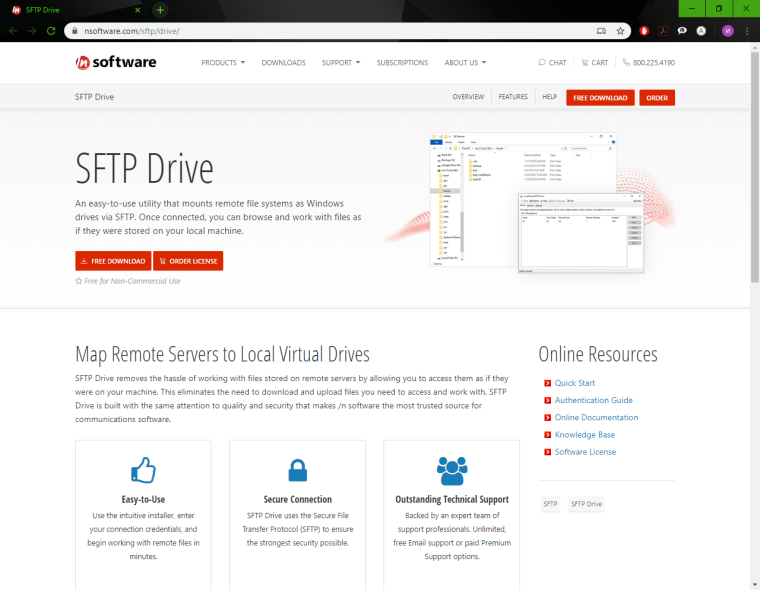 Указываете любой email, можно даже как в примере testemail@jinr.ru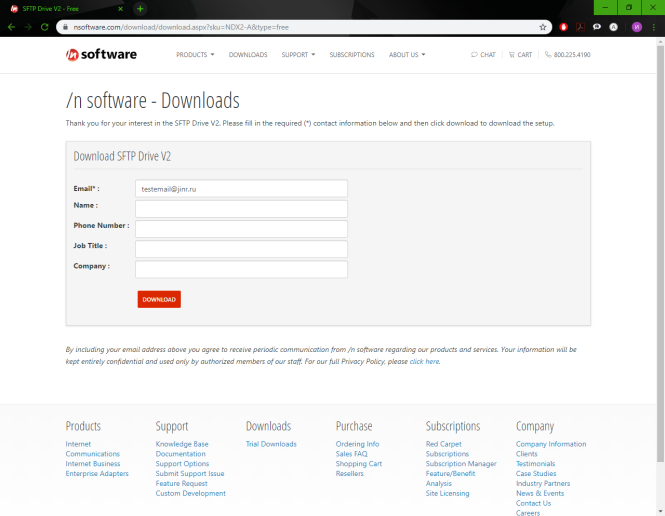 Запускаете загруженный файл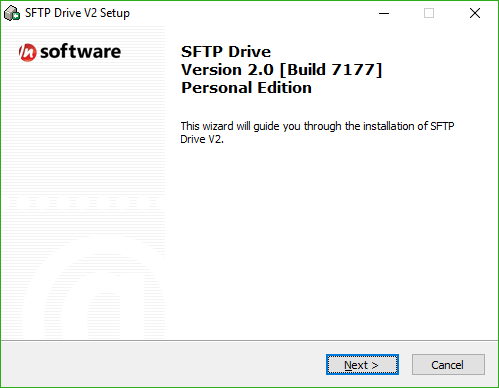 Жмёте next, соглашаетесь с лицензией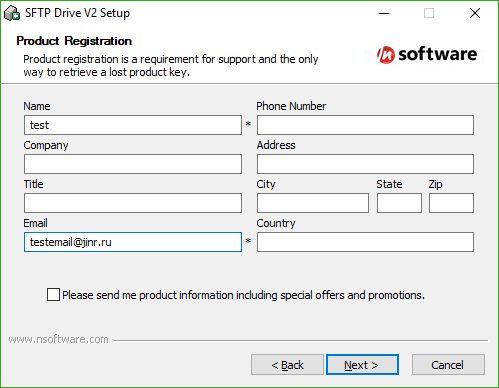 Заполняете поля как угодно, можно как на картинке… Убираетегалочку “Please send me product information … “Нажимаете nextВыбираете директорию установки, можно ту что предложена. Далее снова next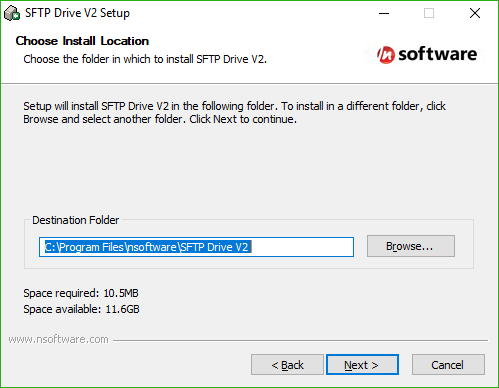 И installНажимаете Finish.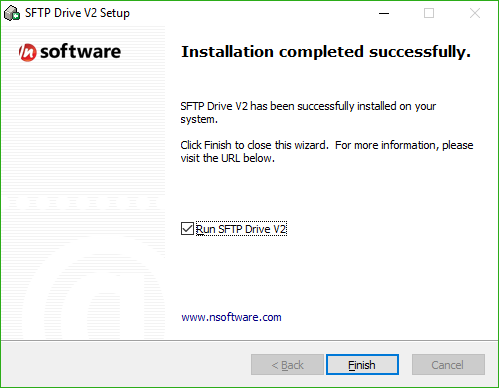 Открывается программа:Ищете справа кнопку New и жмёте на неё.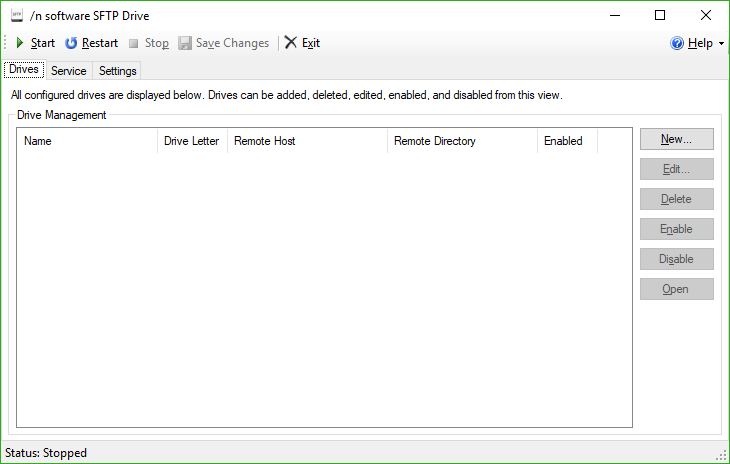 В окне указываете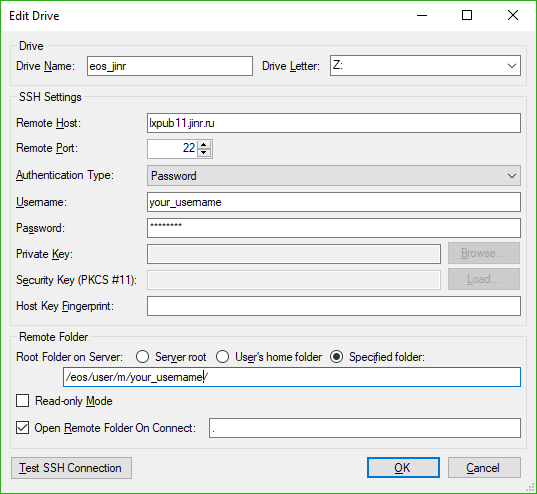 Drive Name: eos_jinrRemote Host: lxpub11.jinr.ruUsername: your_usernameRoot Folder: меняете флаг с server root на Specified folder: /eos/user/m/your_username/Должно получиться что то похожее, дальше соглашаетесь с принятием ключа. И нажимаете start в левом верхнем углу программы для запуска монтирования директории.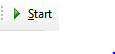 В проводнике вы увидите диск eos_jinr(\\lxpub.jinr.ru)  в сетевом расположении.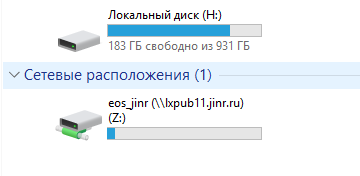 